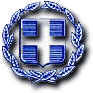 ΕΛΛΗΝΙΚΗ ΔΗΜΟΚΡΑΤΙΑ                         Αρχαία Ολυμπία,  16-03- 2023          ΝΟΜΟΣ ΗΛΕΙΑΣ                               Α. Π : 1900ΔΗΜΟΣ ΑΡΧΑΙΑΣ ΟΛΥΜΠΙΑΣ             Προς : Τακτικά μέλη του  Δημοτικού Συμβουλίου Δήμου Αρχαίας Ολυμπίας                                                                                                                                                  (Όπως Πίνακας Αποδεκτών).ΘΕΜΑ: Αποδοχή της παραίτησης του Προέδρου του Δημοτικού Συμβουλίου Αρχαίας Ολυμπίας κ. Σωτηρίου Παπαηλιού και εκλογή νέου Προέδρου. Παρακαλείσθε όπως προσέλθετε στο Δημοτικό κατάστημα, στην αίθουσα συνεδριάσεων του Δημοτικού Συμβουλίου «ΙΩΑΝΝΗΣ ΛΑΤΣΗΣ», την 19η Μαρτίου  2023, ημέρα Κυριακή  και ώρα  18:30, σε ειδική συνεδρίαση   με θέμα : Αποδοχή της παραίτησης του Προέδρου του Δημοτικού Συμβουλίου κ. Σωτηρίου Παπαηλιού και εκλογή νέου Προέδρου, σύμφωνα με όσα προβλέπονται στο άρθρο 64 του ν. 3852/2010, όπως  αυτό αντικαταστάθηκε  με το άρθρο 71 του ν. 4555/2018 και  το άρθρο  99 του Ν. 4876/2021, αντίστοιχα. Ο ΠΡΟΕΔΡΕΥΩΝ  ΣΥΜΒΟΥΛΟΣ ΠΑΠΑΗΛΙΟΥ ΣΩΤΗΡΙΟΣ